Bosquejo del seminario						La historia del trabajoSemana 1: Una teología bíblica del trabajoSemana 2: El problema con el trabajoNuestro trabajo como los redimidosSemana 3: Un nuevo jefe: Cómo la obra de Jesús cambia nuestro trabajoSemana 4: Un nuevo objetivo: El éxito es la fidelidadCómo trabajamosSemana 5: La motivación: La fidelidad cambia el por qué trabajamosSemana 6: Las relaciones: Imitar a Cristo en el lugar de trabajoSemana 7: El equilibrio: Los cristianos no son personas equilibradasSemana 8: El género: Ser quien eres en el lugar de trabajoSemana 9: La ética: Casos prácticos para el lugar de trabajo modernoSemana 10: Encontrar un trabajo: Establecer prioridadesSemana 11: El evangelismo: Compartir a Cristo con tus colegasSemana 12: El trabajo en diferentes etapas de la vidaSemana 13: Panel de discusión¿Preguntas? E-mail del profesor:Libros recomendados:El evangelio en el trabajo (Traeger, Gilbert)God at Work Dios en el trabajo (Veith)El llamamiento (Guiness)Primera edición en español: 2019Copyright © 2019 por 9Marks para esta versión españolaSeminario Básico—Cristianos en el lugar de trabajo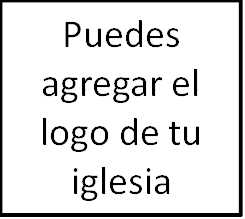 Semana 7: El equilibrioLos cristianos no son personas equilibradas1) Introducción: Servicio impulsado por la fe2) La doctrina de la vocación, revisitadaCada cristiano tiene el mismo llamado principal: Discipular	¿Por qué el «equilibrio no es la meta correcta»?Nuestros llamados secundarios son las cosas que Dios nos ha dicho que hagamos en virtud de un mandamiento directo o de una circunstancia providencial.Tres cosas que sabemos acerca de los llamados:Los llamados secundarios apoyan tu llamado principal.Tu llamado principal es primario.Todos tenemos el mismo objetivo para cada uno de nuestros llamados secundarios: servir a nuestro Jefe celestial (Mateo 25:14-30).3) Equilibrar múltiples llamadosLa Escritura nos da un estándar mínimo de fidelidad para cada uno de nuestros llamados secundarios.La Escritura nos da la responsabilidad de glorificar a Dios en todos nuestros llamados.Tenemos un jefe (Jesús).Algunos llamados son fijos, otros no.Nuestro objetivo en todos nuestros llamados es ser considerados como fieles.4) Llamados secundarios comunesTu llamado en la iglesia.	1 Co. 12:12-31Tu llamado en el lugar de trabajo.	1 Tesalonicenses 4:10-12, Efesios 4:28Tu llamado en el matrimonio.«El matrimonio no es solo un área de la vida que debe equilibrarse con las demás. El matrimonio es el contexto en el cual vives toda la vida. Abordas el trabajo, la iglesia, etc., como un hombre casado. No es lo mismo decir que abordas el matrimonio como un abogado, etc. Las personas casadas no deben equilibrar su profesión con el matrimonio, sino abordar su profesión como una persona casada».5) Consejos sobre unir todos nuestros llamados Aprende cuándo decir no.Toma las cosas un día a la vez – Pero evalúa periódicamente.Busca oportunidades que refuercen tus llamados.Vende tu habilidad, no tu alma.Mantén la mirada en la fidelidad a largo plazo.